Base de conhecimentoControle de VersãoAprovaçãoVersão DataAutorNotas da revisão1.026/03/2014Fernando Calzado BrandiÁreaResponsávelDataAssinaturaxx/xx/xxxxCenárioComo acessar a sessão CollaboratePalavras ChavesCollaborate, JAVA, ElluminateÍndiceInstalação do JAVA;Acesso ao Collaborate para alunos;Acesso ao Collaborate para professores;Acesso ao Collaborate para administrativo;Instalação do JAVA;Acessar o link http://www.java.com/pt_BR/ e clicar em “Download Gratuito do Java”.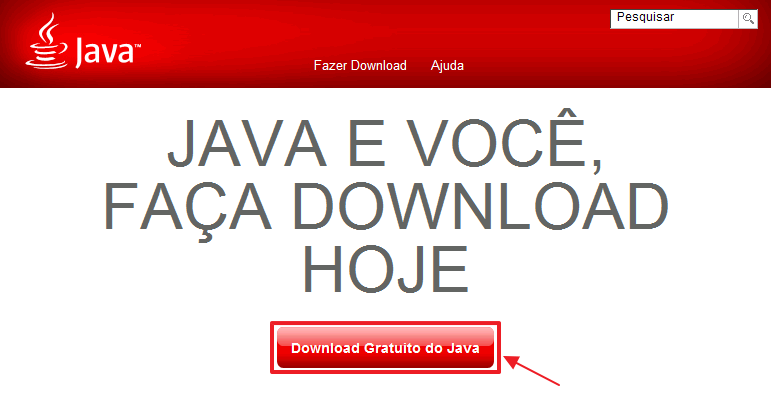 Clicar em “Concordar e Iniciar Download Gratuito”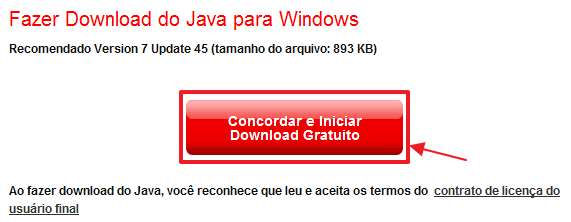 Efetuar download do instalador do Java e após isso executá-lo. Clicar no botão “Instalar”.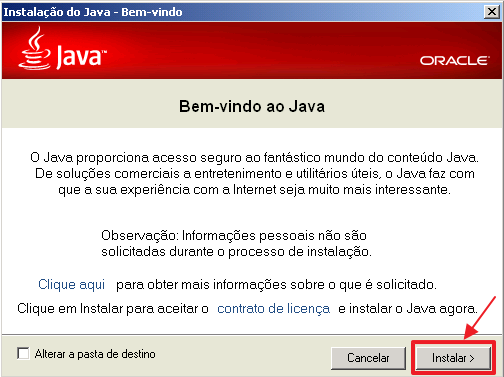  Clicar no botão “Proximo”.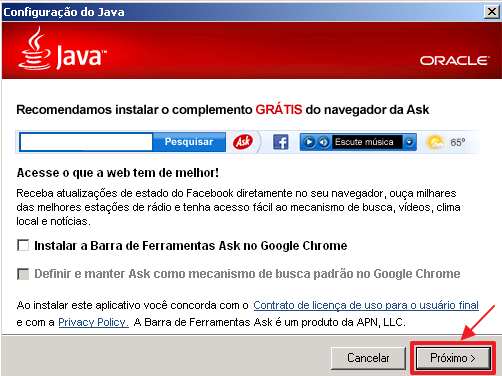  Aguardar o progresso da instalação até aparece a mensagem abaixo e clicar em “Fechar”.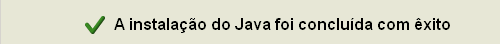 Após o Java instalado será possível acessar a Sessão do Collaborate.Acesso ao Collaborate para Alunos;Acessar o AVA (Ambiente Virtual de Aprendizado) através do portal da Metodista: www.metodista.br .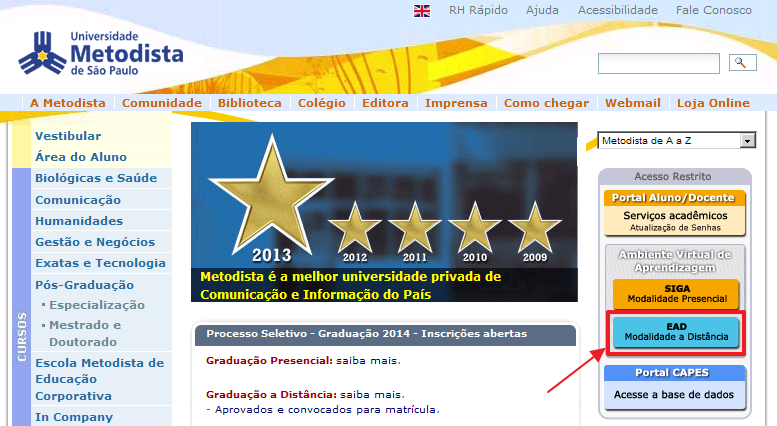 Clicar novamente no ícone (Moodle).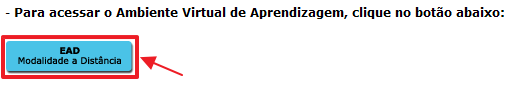 Inserir “Nome de usuário” e “Senha” e clicar no botão “Acesso”.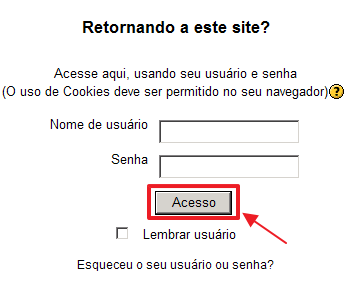 OBS: Caso tenha problemas com “Nome de Usuário” e “Senha” entrar em contato com suporte.moodle@metodista.br. Localizar a aula do dia e encontrar o Link da Webaula.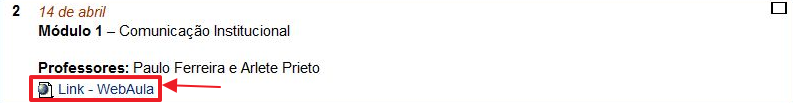 OBS: O acesso a Sessão só fica disponível durante o período da aula.Abrirá o link da Sessão. Acessar como “Guest”. Em “Email Address” inserir qualquer e-mail valido e em “Display Name” seu nome de acordo com a orientação da sua Coordenação de Curso e clicar em Log In.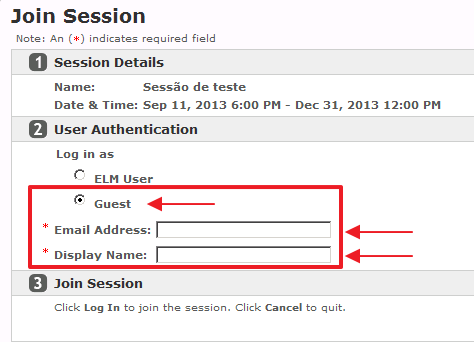 (Se estiver acessando através do Mozilla Firefox) Será necessário ativar o plug-in do Java, desta forma clicar sobre a imagem e clicar em “Permitir e memorizar”.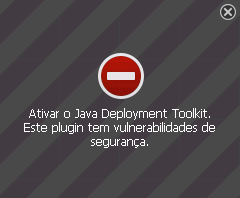 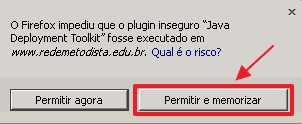 (Se estiver acessando através do Internet Explorer) Será necessário ativar o plug-in do Java, desta forma clicar na barra amarela que aparecerá no alto da tela e clicar em “Executar Complemento em Todos os Sites”.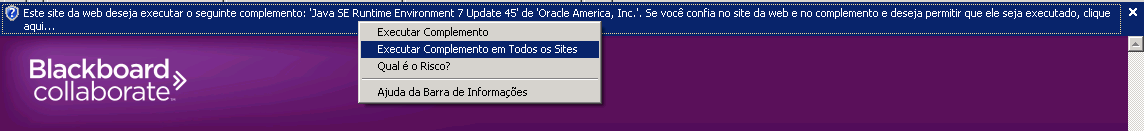 Após permitir o plug-in do Java nos navegadores necessário, será solicitado o download do arquivo *JNLP, efetuar o download e executar o arquivo. Aguardar carregar e na tela clicar em “Executar”.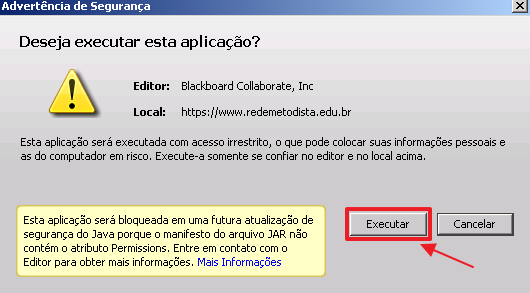 Irá aparecer a seguinte mensagem “Bloquear a execução de componentes possivelmente não seguros?” clicar em “Não Bloquear”.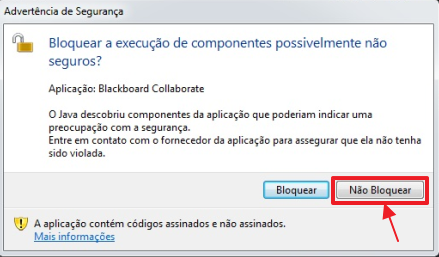 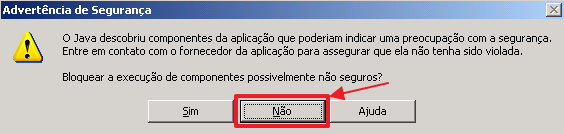 Na tela do “Blackboard Collaborate” clicar em “Aceitar”, após isso escolher a velocidade da conexão e clicar em Ok.Após o carregamento e validação de conexão e login você estará dentro da Sessão Collaborate.Qualquer problema no decorrer dos passos acima, enviar e-mail para suporte.collaborate@metodista.br.Acesso ao Collaborate para Professores;O Professor deverá ter o link da Sessão e ao clicar no link abrirá as opções para acesso: Acesso como Moderador da Sessão, clicar em “ELM User” e coloca em “Login Name” e “Password”, usuário e senha do LOGOS: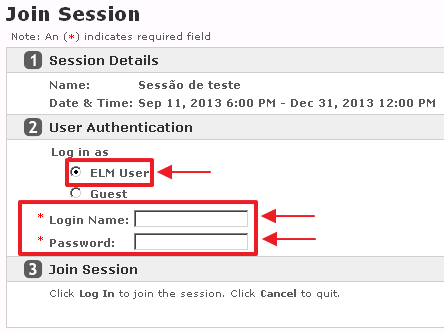 OBS: Quando for solicitada a criação da sessão é necessário informa quem será o Moderador para que este acesso tenha validade.OBS: Caso não saiba usuário e senha do LOGOS, tente usar o mesmo do SIGA, caso apresente problemas no acesso, enviar e-mail para sau@metodista.br.Acesso como Convidado da Sessão, clicar em “Guest” e Em “Email Address” inserir qualquer e-mail valido e em “Display Name” seu nome:OBS: O Professor deve ser Moderador da sessão para poder ter acesso a funcionalidades na Aula, desta forma, como Convidado deverá pedir ao SAU, no momento que estiver na sessão, que seu perfil se torne Moderador.(Se estiver acessando através do Mozilla Firefox) Será necessário ativar o plug-in do Java, desta forma clicar na barra amarela que aparecerá no alto da tela e clicar em “Executar Complemento em Todos os Sites”.(Se estiver acessando através do Internet Explorer) Será necessário ativar o plug-in do Java, desta forma clicar na barra amarela que aparecerá no alto da tela e clicar em “Executar Complemento em Todos os Sites”.Após permitir o plug-in do Java nos navegadores necessário, será solicitado o download do arquivo *JNLP, efetuar o download e executar o arquivo. Aguardar carregar e na tela clicar em “Executar”.Irá aparecer a seguinte mensagem “Bloquear a execução de componentes possivelmente não seguros?” clicar em “Não Bloquear”.Na tela do “Blackboard Collaborate” clicar em “Aceitar”, após isso escolher a velocidade da conexão e clicar em Ok.Após o carregamento e validação de conexão e login você estará dentro da Sessão Collaborate.Acesso ao Collaborate para Administrativo;Ao solicitar ao sau@metodista.br a criação da sessão e informar os moderadores da sessão, você irá receber um e-mail com o link da sessão.Clicar no link da sessão e abrirá as opções para acesso:
Acesso como Moderador da Sessão, clicar em “ELM User” e coloca em “Login Name” e “Password”, usuário e senha do LOGOS:OBS: Caso não saiba usuário e senha do LOGOS, tente usar o mesmo do SIGA, caso apresente problemas no acesso, enviar e-mail para sau@metodista.br.Acesso como Convidado da Sessão, clicar em “Guest” e Em “Email Address” inserir qualquer e-mail valido e em “Display Name” seu nome:OBS: O Professor deve ser Moderador da sessão para poder ter acesso a funcionalidades na Aula, desta forma, como Convidado deverá pedir ao SAU, no momento que estiver na sessão, que seu perfil se torne Moderador.(Se estiver acessando através do Mozilla Firefox) Será necessário ativar o plug-in do Java, desta forma clicar na barra amarela que aparecerá no alto da tela e clicar em “Executar Complemento em Todos os Sites”.(Se estiver acessando através do Internet Explorer) Será necessário ativar o plug-in do Java, desta forma clicar na barra amarela que aparecerá no alto da tela e clicar em “Executar Complemento em Todos os Sites”.Após permitir o plug-in do Java nos navegadores necessário, será solicitado o download do arquivo *JNLP, efetuar o download e executar o arquivo. Aguardar carregar e na tela clicar em “Executar”.Irá aparecer a seguinte mensagem “Bloquear a execução de componentes possivelmente não seguros?” clicar em “Não Bloquear”.Na tela do “Blackboard Collaborate” clicar em “Aceitar”, após isso escolher a velocidade da conexão e clicar em Ok.Após o carregamento e validação de conexão e login você estará dentro Sessão Collaborate